Orde van de Pret vzworganiseert4° kwisavond-	op vrijdag 25 september 2015 om 20 uur-	in zaal "Jacob Reyvaertheem" te Lissewege-	inschrijvingen 20 euro per team van max. 4 personen-	inschrijvingen ten laatste op 22 september 2015	bij Kurt Stael tel. 0497 555 035	of café "Den Ouden Toren"IEDEREEN PRIJS !INSCHRIJVINGSSTROOKnaam team:naam teamleider:telefoonnr.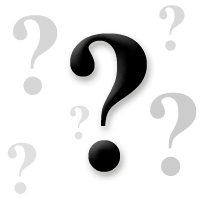 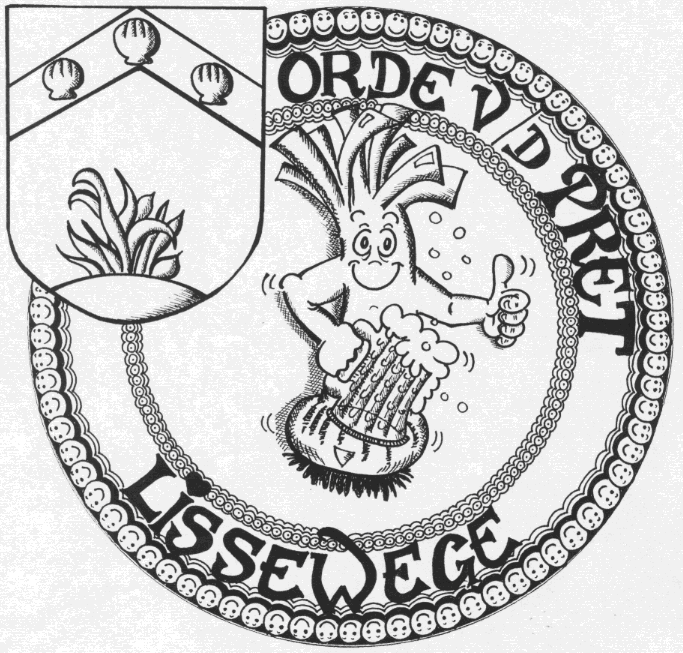 